UPAYA MENINGKATKAN KREATIVITAS MENGGAMBAR ANAK USIA DINI TEKNIK USAP ABUR KELOMPOK B  DENGANMEDIA KRAYON DI TK GRACIA SUSTAIN MEDAN T.A 2021-2022SKRIPSIOLEH:NORA VERA BR MANURUNGNPM : 181424035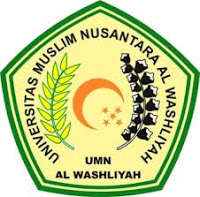 PROGRAM STUDI PENDIDIKAN ANAK USIA DINI FAKULTAS KEGURUAN DAN ILMUPENDIDIKAN UNIVERSITAS MUSLIM NUSANTARA AL-WASLIYAH MEDAN2022UPAYA MENINGKATKAN KREATIVITAS MENGGAMBAR ANAK USIA DINI TEKNIK USAP ABUR KELOMPOK B  DENGANMEDIA KRAYON DI TK GRACIA SUSTAIN MEDAN T.A 2021-2022Skripsi ini Diajukan Untuk  Melengkapi Tugas-tugas dan Memenuhi  Syarat-syarat Untuk Mencapai  Gelar Sarjana Pendidikan  Pada Jurusan Ilmu Pendidikan Program Studi PG-PAUDOLEH:NORA VERA BR MANURUNGNPM : 181424035PROGRAM STUDI PENDIDIKAN ANAK USIA DINI FAKULTAS KEGURUAN DAN ILMUPENDIDIKAN UNIVERSITAS MUSLIM NUSANTARA AL-WASLIYAH MEDAN2022